「中華民國崑山科技大學校友總會」會員入會申請簡章本會定名為「中華民國崑山科技大學校友總會」(以下簡稱本會) 本會以宏揚「堅毅誠樸」之校訓，增進校友情誼為宗旨。◎本會任務：促進校友團結互助、協助校友事業、德業及學業之發展。2、輔助母校之發展。◎本會之會務：定期舉辦校友聯誼活動，提供校友就業資訊服務。2、配合母校舉辦求才謀職相關活動。   3、配合政府舉辦社會公益活動。4、定期邀請學者專家演講。           5、定期向母校提供建言。◎會員資格：本會會員申請資格如下：一、畢業校友及在校生認同本會宗旨並繳納會費者：1、畢業校友：永久會費2,300元，為正式會員，享會員證優惠。2、在校生：永久會費1,100元，為贊助會員，享學生證優惠，畢業前才發給會員證。3、曾在母校畢業，現在仍在學中：可自行選擇「畢業校友方案」或「在校生方案」入會。二、經「理事會」審核通過之母校教職員工得為本會之名譽會員。◎會員之權利及義務：1、會員有推舉與被推舉會員代表的權力。2、會員有遵守本會章程、決議及繳納會費之義務，無法履行義務或因違反法令導致危害本會之會員，得經「理事會」決議後，予以警告或停權處分，情節重大者，得經「會員大會」決議除名後，即喪失會員資格。◎會員入會程序：填具入會申請表、會員證申請表各一份(需上傳大頭照電子檔)，並提供畢業證書或學生證佐證。(資料請電腦打字勿手寫，申請表請至崑山科技大學校友總會網站下載)將上述2項申請表及佐證資料e-mail至秘書處：rndct04@mail.ksu.edu.tw。繳交永久會費。繳費方式：親至職涯發展暨校友服務中心校友組繳費，或匯款至指定帳戶：戶名：中華民國崑山科技大學校友總會，帳號：031250299152，台灣土地銀行永康分行。(匯款請備註申請人姓名並來電確認)會員證申請表每月15日截止收件，每月20日送製(需完成繳費)，30日以電子郵件方式通知領證，遇例假日則順延(寒暑假領證另行通知)。繳交申請表後7日內，經本會審查委員審核通過(有正式會員推薦者不在此限)即可取得會員資格。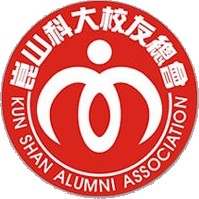   崑山科技大學校友總會「會員入會申請表」                                                                      申請日期：姓名：　　　　　　　　　性別：□男　□女畢業科系：　　　　　　　畢業年度：(在校生請填預計畢業年度)出生日期：　　　　　　身分證字號：手機：　　　　　　　　　家用電話：戶籍地址：通訊地址：E-mail：經歷：現職公司：　　　　　　　　職稱：營業項目：語文能力：□國語□台語□英語□日語□其他專長：嗜好：是否有願意擔任總會志工：□是　　□否LINE ID：審查人簽章：秘書長：　　　　　　　 常務監事：　　　　　　　 理事長：　　　　　　審查意見：